KARAR TARİHİ               : 03/01/2020                                                          KARAR NUMARASI :  2020/1BELEDİYE MECLİSİNİ TEŞKİL EDENLER       :Fatih KAVAK, Alattin ÖZKÖK,  Hülya ARSLAN,  Hüseyin AYDIN,                                                                                                                        Engin SARIBÖCEK, Mustafa BELEN,   Resmi İDE,                                                                    Zikrullah KÜNER,  Nurullah KÜNER, Baykal DÖNMEZ           Belediye Meclisi, Meclis Başkanı Fatih KAVAK’ ın Başkanlığında, üyelerden Alattin ÖZKÖK, Hülya ARSLAN, Hüseyin AYDIN,  Engin SARIBÖCEK, Mustafa BELEN, Resmi İDE,  Zikrullah KÜNER, Nurullah KÜNER ve Baykal DÖNMEZ’ in katılımı ile saat:11.00’ da, gündeminde bulunan hususları görüşmek üzere Belediye Meclis Salonunda toplandı. Yoklama yapıldı.           Hususlarını kapsadığından, gündem gereği görüşmelere geçildi.            1–Gündemin bu maddesi, Yazı İşleri Müdürlüğünün, Meclis Denetim Komisyonu kurulması ile ilgili 30.12.2019 tarihli ve 167 sayılı yazılarının görüşülmesini kapsadığından;            Meclis Başkanı Fatih KAVAK tarafından, Belediye Denetim Komisyonunun 4 kişiden oluşturulması teklif edildi. İşaretle (eli yukarı kaldırmak suretiyle) yapılan oylama sonucunda teklif oybirliği ile kabul edildi.5393 sayılı Belediye Kanununun 25 inci ve Belediye Meclisi Çalışma Yönetmeliğinin 13 üncü maddesinin (a) fıkrası hükmü gereğince, seçimin gizli oyla, siyasi parti grupları ve oranlama esasına göre yapılması gerektiğinden, mühürlü oy pusulaları üyelere dağıtıldı. Oy kullanma işlemi tamamlandıktan sonra başkan ve kâtiplerce oyların tasnifine geçildi. Yapılan tasnif neticesinde;             AK Parti’den Alattin ÖZKÖK ve Hüseyin AYDIN’ a 10’ ar oy, Resmi İDE’ye 9 oy,Zikrullah KÜNER’e 1 oy ve İyi Parti’den Baykal DÖNMEZ’ e 10  oy verildiği görüldü. AK Parti’ den Alattin ÖZKÖK, Hüseyin AYDIN ve Resmi İDE,  İyi Parti’den Baykal DÖNMEZ oyçokluğu ile denetim komisyonu üyeliğine seçildi.             (RESMİ MÜH-İMZA)                              (İMZA)                                         (İMZA)                 Fatih KAVAK                                   Resmi İDE                              Zikrullah KÜNER                                      MECLİS BAŞKANI                                  KATİP                                         KATİPKARAR TARİHİ               : 03/01/2020                                                         KARAR NUMARASI :  2020/2BELEDİYE MECLİSİNİ TEŞKİL EDENLER       :Fatih KAVAK, Alattin ÖZKÖK,  Hülya ARSLAN,  Hüseyin AYDIN,                                                                                                                        Engin SARIBÖCEK, Mustafa BELEN,   Resmi İDE,                                                                    Zikrullah KÜNER,  Nurullah KÜNER, Baykal DÖNMEZ             Gündem gereği görüşmelere devam edildi.                2–Gündemin bu maddesi, Yazı İşleri Müdürlüğünün, Meclis Tatil Kararı hakkındaki 30.12.2019 tarihli ve 168 sayılı yazılarının görüşülmesini kapsadığından;             Bu husustaki ilgi yazı, Yazı İşleri Müdür Vekili Sercan AKKAYA tarafından okundu. İlgi yazıda, 5393 sayılı Belediye Kanununun 20 nci maddesi gereğince,  Belediye Meclisinin, 2020 döneminde yapacağı toplantılar için bir ay tatil kararı alıp almayacağı hususunda, karar alması gerektiği belirtildiğinden,  Meclis Başkanı tarafından bu hususta söz almak isteyen olup, olmadığı soruldu. Üyelerden söz alan olmadı. Meclis Başkanı Fatih KAVAK, 5393 sayılı Belediye Kanununun 20 nci maddesi gereğince,  Belediye Meclisinin 2020 döneminde yapacağı aylık toplantılar için bir ay tatil kararı alınmamasını teklif etti. Teklif oya sunuldu. İşaretle (eli yukarı kaldırmak suretiyle) yapılan oylama sonucunda teklif oybirliği ile kabul edildi.             (RESMİ MÜH-İMZA)                              (İMZA)                                         (İMZA)                 Fatih KAVAK                                   Resmi İDE                              Zikrullah KÜNER                                      MECLİS BAŞKANI                                  KATİP                                         KATİPKARAR TARİHİ               : 03/01/2020                                                        KARAR NUMARASI :  2020/3BELEDİYE MECLİSİNİ TEŞKİL EDENLER       :Fatih KAVAK, Alattin ÖZKÖK,  Hülya ARSLAN,  Hüseyin AYDIN,                                                                                                                        Engin SARIBÖCEK, Mustafa BELEN,   Resmi İDE,                                                                    Zikrullah KÜNER,  Nurullah KÜNER, Baykal DÖNMEZ               Gündem gereği görüşmelere devam edildi.                                     3–Gündemin bu maddesi, Yazı İşleri Müdürlüğünün, Meclis Başkan ve Üyelerine Ödenecek Huzur Hakkı Ücretinin tespiti hakkındaki 30.12.2019 tarihli ve 169 sayılı yazılarının görüşülmesini kapsadığından;             Meclis Başkanı Fatih KAVAK tarafından, 5393 sayılı Belediye Kanununun 24 üncü maddesinin 4 üncü fıkrasında; “İhtisas komisyonlarının görev alanına giren işler bu komisyonlarda görüşüldükten sonra belediye meclisinde karara bağlanır.” hükmünün bulunduğu belirtilerek, Meclis Başkan ve Üyelerine Ödenecek Huzur Hakkı Ücreti tespitinin Plan ve Bütçe Komisyonuna havale edilmesi teklif edildi.  Bu hususta söz almak isteyen olup olmadığı soruldu. Üyelerden söz alan olmadı. Teklif oya sunuldu. İşaretle (eli yukarı kaldırmak suretiyle) yapılan oylama sonucunda teklif oy birliği ile kabul edildi.             (RESMİ MÜH-İMZA)                              (İMZA)                                         (İMZA)                 Fatih KAVAK                                   Resmi İDE                              Zikrullah KÜNER                                      MECLİS BAŞKANI                                  KATİP                                         KATİPKARAR TARİHİ               : 03/01/2020                                                         KARAR NUMARASI :  2020/4BELEDİYE MECLİSİNİ TEŞKİL EDENLER       :Fatih KAVAK, Alattin ÖZKÖK,  Hülya ARSLAN,  Hüseyin AYDIN,                                                                                                                        Engin SARIBÖCEK, Mustafa BELEN,   Resmi İDE,                                                                    Zikrullah KÜNER,  Nurullah KÜNER, Baykal DÖNMEZ               Gündem gereği görüşmelere devam edildi.                                         4–Gündemin bu maddesi, Yazı İşleri Müdürlüğünün, Denetim Komisyonunda Görev Alacak Kamu Kuruluşları Personeli ve Uzman Kişilere Ödenecek Huzur Hakkı Ücretinin tespiti hakkındaki 30.12.2019 tarihli ve 170 sayılı yazılarının görüşülmesini kapsadığından;            Meclis Başkanı Fatih KAVAK tarafından, 5393 sayılı Belediye Kanununun 24 üncü maddesinin 4 üncü fıkrasında; “İhtisas komisyonlarının görev alanına giren işler bu komisyonlarda görüşüldükten sonra belediye meclisinde karara bağlanır.” hükmünün bulunduğu belirtilerek, Denetim Komisyonunda Görev Alacak Kamu Kuruluşları Personeli ve Uzman Kişilere Ödenecek Huzur Hakkı Ücreti tespitinin Plan ve Bütçe Komisyonuna havale edilmesi teklif edildi.  Bu hususta söz almak isteyen olup olmadığı soruldu. Üyelerden söz alan olmadı. Teklif oya sunuldu. İşaretle (eli yukarı kaldırmak suretiyle) yapılan oylama sonucunda teklif oy birliği ile kabul edildi.             (RESMİ MÜH-İMZA)                              (İMZA)                                         (İMZA)                 Fatih KAVAK                                   Resmi İDE                              Zikrullah KÜNER                                      MECLİS BAŞKANI                                  KATİP                                         KATİPKARAR TARİHİ               : 03/01/2020                                                         KARAR NUMARASI :  2020/5BELEDİYE MECLİSİNİ TEŞKİL EDENLER       :Fatih KAVAK, Alattin ÖZKÖK,  Hülya ARSLAN,  Hüseyin AYDIN,                                                                                                                        Engin SARIBÖCEK, Mustafa BELEN,   Resmi İDE,                                                                    Zikrullah KÜNER,  Nurullah KÜNER, Baykal DÖNMEZ           Gündem gereği görüşmelere devam edildi.                 5–Gündemin bu maddesi, Yazı İşleri Müdürlüğünün, 2020 yılında Belediyede 24 saat Süreklilik Arz Eden Görevlerde Çalışan Zabıta ve İtfaiye Personeline Verilecek Maktu Fazla Çalışma ücretinin tespitini hakkındaki 30.12.2019 tarihli ve 171 sayılı yazılarının görüşülmesini kapsadığından;           Meclis Başkanı Fatih KAVAK tarafından, 5393 sayılı Belediye Kanununun 24 üncü maddesinin 4 üncü fıkrasında; “İhtisas komisyonlarının görev alanına giren işler bu komisyonlarda görüşüldükten sonra belediye meclisinde karara bağlanır.” hükmünün bulunduğu belirtilerek, 2020 yılında, görevlerinin niteliği gereği günün 24 saatinde devamlılık arz eden görevlerde çalışan zabıta ve itfaiye personeline maktu olarak verilecek fazla çalışma ücreti tespitinin Plan ve Bütçe Komisyonuna havale edilmesi teklif edildi.  Bu hususta söz almak isteyen olup olmadığı soruldu. Üyelerden söz alan olmadı. Teklif oya sunuldu. İşaretle (eli yukarı kaldırmak suretiyle) yapılan oylama sonucunda teklif oy birliği ile kabul edildi.             (RESMİ MÜH-İMZA)                              (İMZA)                                         (İMZA)                 Fatih KAVAK                                   Resmi İDE                              Zikrullah KÜNER                                      MECLİS BAŞKANI                                  KATİP                                         KATİPKARAR TARİHİ               : 03/01/2020                                                          KARAR NUMARASI :  2020/6BELEDİYE MECLİSİNİ TEŞKİL EDENLER       :Fatih KAVAK, Alattin ÖZKÖK,  Hülya ARSLAN,  Hüseyin AYDIN,                                                                                                                        Engin SARIBÖCEK, Mustafa BELEN,   Resmi İDE,                                                                    Zikrullah KÜNER,  Nurullah KÜNER, Baykal DÖNMEZ           Gündem gereği görüşmelere devam edildi.                 6– Gündemin bu maddesi, Yazı İşleri Müdürlüğünün, Tam Zamanlı Sözleşmeli Eğitmen Çalışma Ücretinin tespiti ile ilgili 30.12.2019 tarihli ve 172 sayılı yazılarının görüşülmesini kapsadığından,           Meclis Başkanı Fatih KAVAK tarafından, 5393 sayılı Belediye Kanununun 24 üncü maddesinin 4 üncü fıkrasında; “İhtisas komisyonlarının görev alanına giren işler bu komisyonlarda görüşüldükten sonra belediye meclisinde karara bağlanır.” hükmünün bulunduğu belirtilerek, Tam Zamanlı Sözleşmeli Eğitmen Çalışma Ücreti tespitinin Plan ve Bütçe Komisyonuna havale edilmesi teklif edildi.  Bu hususta söz almak isteyen olup olmadığı soruldu. Üyelerden söz alan olmadı. Teklif oya sunuldu. İşaretle (eli yukarı kaldırmak suretiyle) yapılan oylama sonucunda teklif oy birliği ile kabul edildi.             (RESMİ MÜH-İMZA)                              (İMZA)                                         (İMZA)                 Fatih KAVAK                                   Resmi İDE                              Zikrullah KÜNER                                      MECLİS BAŞKANI                                  KATİP                                         KATİPKARAR TARİHİ               : 03/01/2020                                                         KARAR NUMARASI :  2020/7BELEDİYE MECLİSİNİ TEŞKİL EDENLER       :Fatih KAVAK, Alattin ÖZKÖK,  Hülya ARSLAN,  Hüseyin AYDIN,                                                                                                                        Engin SARIBÖCEK, Mustafa BELEN,   Resmi İDE,                                                                    Zikrullah KÜNER,  Nurullah KÜNER, Baykal DÖNMEZ           Gündem gereği görüşmelere devam edildi.                 7– Gündemin bu maddesi, Yazı İşleri Müdürlüğünün, Tam Zamanlı Sözleşmeli Ekonomist Çalışma Ücretinin tespiti ile ilgili 30.12.2019 tarihli ve 173 sayılı yazılarının görüşülmesini kapsadığından,           Meclis Başkanı Fatih KAVAK tarafından, 5393 sayılı Belediye Kanununun 24 üncü maddesinin 4 üncü fıkrasında; “İhtisas komisyonlarının görev alanına giren işler bu komisyonlarda görüşüldükten sonra belediye meclisinde karara bağlanır.” hükmünün bulunduğu belirtilerek, Tam Zamanlı Sözleşmeli Ekonomist Çalışma Ücreti tespitinin Plan ve Bütçe Komisyonuna havale edilmesi teklif edildi.  Bu hususta söz almak isteyen olup olmadığı soruldu. Üyelerden söz alan olmadı. Teklif oya sunuldu. İşaretle (eli yukarı kaldırmak suretiyle) yapılan oylama sonucunda teklif oy birliği ile kabul edildi.             (RESMİ MÜH-İMZA)                              (İMZA)                                         (İMZA)                 Fatih KAVAK                                   Resmi İDE                              Zikrullah KÜNER                                      MECLİS BAŞKANI                                  KATİP                                         KATİPKARAR TARİHİ               : 03/01/2020                                                         KARAR NUMARASI :  2020/8BELEDİYE MECLİSİNİ TEŞKİL EDENLER       :Fatih KAVAK, Alattin ÖZKÖK,  Hülya ARSLAN,  Hüseyin AYDIN,                                                                                                                        Engin SARIBÖCEK, Mustafa BELEN,   Resmi İDE,                                                                    Zikrullah KÜNER,  Nurullah KÜNER, Baykal DÖNMEZ           Gündem gereği görüşmelere devam edildi.                 8– Gündemin bu maddesi, Yazı İşleri Müdürlüğünün, Kısmi Zamanlı Sözleşmeli Veteriner Hekimin Çalışma Ücretinin tespiti ile ilgili 30.12.2019 tarihli ve 174 sayılı yazılarının görüşülmesini kapsadığından,           Meclis Başkanı Fatih KAVAK tarafından, 5393 sayılı Belediye Kanununun 24 üncü maddesinin 4 üncü fıkrasında; “İhtisas komisyonlarının görev alanına giren işler bu komisyonlarda görüşüldükten sonra belediye meclisinde karara bağlanır.” hükmünün bulunduğu belirtilerek, Kısmi Zamanlı Sözleşmeli Veteriner Hekimin Çalışma Ücreti tespitinin Plan ve Bütçe Komisyonuna havale edilmesi teklif edildi.  Bu hususta söz almak isteyen olup olmadığı soruldu. Üyelerden söz alan olmadı. Teklif oya sunuldu. İşaretle (eli yukarı kaldırmak suretiyle) yapılan oylama sonucunda teklif oy birliği ile kabul edildi.             (RESMİ MÜH-İMZA)                              (İMZA)                                         (İMZA)                 Fatih KAVAK                                   Resmi İDE                              Zikrullah KÜNER                                      MECLİS BAŞKANI                                  KATİP                                         KATİPKARAR TARİHİ               : 03/01/2020                                                          KARAR NUMARASI :  2020/9BELEDİYE MECLİSİNİ TEŞKİL EDENLER       :Fatih KAVAK, Alattin ÖZKÖK,  Hülya ARSLAN,  Hüseyin AYDIN,                                                                                                                        Engin SARIBÖCEK, Mustafa BELEN,   Resmi İDE,                                                                    Zikrullah KÜNER,  Nurullah KÜNER, Baykal DÖNMEZ           Gündem gereği görüşmelere devam edildi.                 9– Gündemin bu maddesi, Yazı İşleri Müdürlüğünün, Kısmi Zamanlı Sözleşmeli Avukatın Çalışma Ücretinin tespiti ile ilgili 30.12.2019 tarihli ve 175 sayılı yazılarının görüşülmesini kapsadığından,           Meclis Başkanı Fatih KAVAK tarafından, 5393 sayılı Belediye Kanununun 24 üncü maddesinin 4 üncü fıkrasında; “İhtisas komisyonlarının görev alanına giren işler bu komisyonlarda görüşüldükten sonra belediye meclisinde karara bağlanır.” hükmünün bulunduğu belirtilerek, Kısmi Zamanlı Sözleşmeli Avukat Çalışma Ücreti tespitinin Plan ve Bütçe Komisyonuna havale edilmesi teklif edildi.  Bu hususta söz almak isteyen olup olmadığı soruldu. Üyelerden söz alan olmadı. Teklif oya sunuldu. İşaretle (eli yukarı kaldırmak suretiyle) yapılan oylama sonucunda teklif oy birliği ile kabul edildi.           Ayrıca; Meclis Başkanı tarafından, Belediyemiz Meclisinin 2020 Dönemi, Ocak ayı olağan toplantısının, 2 nci birleşiminin, 10 Ocak 2020 Cuma günü saat:11.00’da Belediye Meclis Salonunda yapılması teklif edildi, üyelerden söz almak isteyen olup olmadığı soruldu. Üyelerden söz alan olmadı. Teklif oya sunuldu. İşaretle (eli yukarı kaldırmak suretiyle) yapılan oylama sonucunda teklif oybirliği ile kabul edildi.             Gündemde görüşülecek başka bir husus bulunmadığından, Başkan tarafından saat: 11.15’ de toplantıya son verildi.             (RESMİ MÜH-İMZA)                              (İMZA)                                         (İMZA)                 Fatih KAVAK                                   Resmi İDE                              Zikrullah KÜNER                                      MECLİS BAŞKANI                                  KATİP                                         KATİP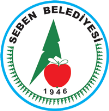  MECLİS KARAR ÖZETİ MECLİS KARAR ÖZETİ MECLİS KARAR ÖZETİ MECLİS KARAR ÖZETİ MECLİS KARAR ÖZETİ MECLİS KARAR ÖZETİ MECLİS KARAR ÖZETİ MECLİS KARAR ÖZETİ MECLİS KARAR ÖZETİ